Об утверждении административных  регламентов по предоставлению муниципальных услуг  по приему документов и выдаче уведомлений о переводе или об отказе в переводе жилого помещения в нежилое помещение или нежилого помещения в жилое помещение, приему заявлений и выдаче документов о согласовании переустройства и (или) перепланировки жилого помещенияВ соответствии с Федеральным законом от 6 октября 2003года                               № 131-ФЗ «Об общих принципах организации местного самоуправления в Российской Федерации», в соответствии со статьями 12, 132 Конституции Российской Федерации от 12 декабря 1993 года,  Федеральным законом                         от 27 июля 2010 года  № 210-ФЗ «Об организации предоставления государственных и муниципальных услуг», постановлением Правительства  Российской Федерации от 16 мая 2011года  №373 «О разработке и утверждении административных регламентов исполнения государственных функций и административных регламентов предоставления государственных услуг»,  постановлением администрации от 22 марта 2016 года №207-п                                 «Об утверждении Порядка разработки, проведения экспертизы и утверждения  административных регламентов предоставления муниципальных услуг в Тюльганском районе» постановлением Правительства Оренбургской области от 15 июля 2016 года № 525-п «О переводе в электронный вид государственных услуг и типовых муниципальных услуг, предоставляемых в Оренбургской области»  , Уставом муниципального образования Тюльганский район,             п о с т а н о в л я ю:Утвердить административный регламент предоставления муниципальной услуги «Прием документов и выдача уведомлений о переводе или об отказе в переводе жилого помещения в нежилое помещение или нежилого помещения в жилое помещение» (приложение №1).Утвердить административный регламент предоставления муниципальной услуги «Прием заявлений и выдача документов о согласовании переустройства и (или) перепланировки жилого помещения»                       (приложение №2).3. Признать утратившим силу постановление администрации                                 от 16 марта 2012 года № 198-п «Об административных регламентах по предоставлению муниципальных услуг по выдаче разрешений и согласовании переустройства и перепланировки жилых и нежилых помещений, по переводу жилого помещения в нежилое помещение и нежилого помещения в жилое помещение, по выдаче разрешений на установку рекламной конструкции ». 4. Контроль за исполнением настоящего постановления возложить на заместителя главы администрации района по оперативному управлению.5. Постановление вступает в силу со дня его подписания и подлежит официальному обнародованию на официальном сайте муниципального образования Тюльганский район в сети «Интернет».Глава района                                                                                         И.В. Буцких  Приложение № 1              к постановлению главы          администрации района ____________№ ______АДМИНИСТРАТИВНЫЙ РЕГЛАМЕНТ
предоставления муниципальной услуги «Прием документов и выдача уведомлений о переводе или об отказе в переводе жилого помещения в нежилое помещение или нежилого помещения в жилое помещение»1.Общие положенияАдминистративный регламент предоставления муниципальной услуги «Прием документов и выдача уведомлений о переводе или об отказе в переводе жилого помещения в нежилое помещение или нежилого помещения в жилое помещение» на территории муниципального образования Тюльганского района Оренбургской области (далее по тексту – Административный регламент) разработан в целях повышения качества и доступности предоставления муниципальной услуги, создания комфортных условий для участников отношений, возникающих при предоставлении муниципальной услуги, определяет сроки и последовательность действий (административных процедур) при осуществлении полномочий по предоставлению муниципальной услуги.Заявителями муниципальной услуги являются:юридические лица, физические лица, представители физического лица. Порядок информирования о предоставлении муниципальной услуги:Информация о месте нахождения и графики работы органов, осуществляющих прием документов и граждан на получение муниципальной услуги:а) Отдел архитектуры и градостроительства администрации Тюльганского района Оренбургской области (далее – ОАГ): Оренбургская область, Тюльганский район, п. Тюльган, ул. Ленина, дом 23, кабинет 15.График работы: понедельник – пятница с 09.00 до 17.12, перерыв на обед – 13.00 до 14.00; выходные дни – суббота, воскресенье.Приём документов и предоставление консультаций посетителям осуществляется: понедельник с 13.00 до 17.12, вторник - среда с 9.00 до 13.00Контактный телефон 8 (35332) 2-10-77.Электронный адрес: E-mail: arh-tul@mail.ru Официальный сайт администрации Тюльганского района в сети Интернет: тюльган.рфб) Муниципальное автономное учреждение «Тюльганский многофункциональный центр по оказанию государственных и муниципальных услуг» (МАУ «Тюльганский МФЦ »), уполномоченное на прием заявлений на предоставление муниципальной услуги: 462010, п. Тюльган, ул. Ленина, д. 19, пом.1.   График работы: понедельник-пятница с 09-00 до 17-00, обед с 13-00-14-00, выходной: суббота, воскресенье. Телефон для справок: 8 (3532) 22-0-99. Адрес электронной почты: tulganmfc@mail.ru. 2) При информировании заявителя о порядке предоставления муниципальной услуги должностное лицо сообщает информацию по следующим вопросам:- категории заявителей, имеющих право на получение муниципальной услуги;- о правовых основаниях для предоставления муниципальной услуги;- о порядке, сроках и условиях предоставления муниципальной услуги;- об основаниях отказа в приеме документов, необходимых для предоставления муниципальной услуги;- об основаниях отказа в предоставлении муниципальной услуги;- о графике (режиме приема посетителей).3) Порядок, форма и места указанной информации, в т.ч. на стендах, в местах предоставления услуги:а) на стендах  в местах  предоставления муниципальной услуги размещаются следующие информационные материалы:- текст Административного регламента;- месторасположение, график (режим) работы, номера телефонов, адреса официальных сайтов в информационно-телекоммуникационной сети Интернет и электронной почты органов, в которых заинтересованные лица могут получить документы, необходимые для предоставления муниципальной услуги (при наличии);- перечень документов, направляемых заявителем, и требования, предъявляемые к этим документам;- формы документов для заполнения, образцы заполнения документов;- перечень оснований для отказа в предоставлении муниципальной услуги;- порядок обжалования действий (бездействия) должностных лиц оказывающих муниципальную услугу;- блок-схема предоставления муниципальной услуги.б) на официальном сайте администрации Тюльганского района размещаются следующие информационные материалы:- полное наименование и почтовые адреса администрации Тюльганского района, ОАГ;- справочные телефоны, по которым можно получить консультацию по порядку предоставления муниципальной услуги;- адреса электронной почты администрации Тюльганского района, ОАГ;- текст Административного регламента;- информационные материалы (полная версия), содержащиеся на стендах в местах предоставления муниципальной услуги.в) на Портале государственных услуг размещается следующая информация:- полное наименование, почтовые адреса и график работы администрации Тюльганского района, ОАГ;- справочные телефоны, по которым можно получить консультацию по порядку предоставления муниципальной услуги;- адреса электронной почты;- порядок получения информации заинтересованными лицами по вопросам предоставления муниципальной услуги, сведения о результате предоставления муниципальной услуги.1.4. Отдел архитектуры и градостроительства не позднее 3 рабочих дней со дня принятия настоящего Административного регламента либо внесения в него изменений размещает текст настоящего Административного регламента в печатном виде в местах предоставления муниципальной услуги в доступном для заявителей месте.   Настоящий Административный регламент подлежит размещению на официальном сайте администрации Тюльганского района  в порядке, предусмотренном Порядком разработки, проведения экспертизы и утверждения административных регламентов предоставления муниципальных услуг в Тюльганском районе,  принятых постановлением администрации района от 22.03.2016   № 207-п.Стандарт предоставления муниципальной услуги.2.1. Наименование муниципальной услуги:" Прием документов и выдача уведомлений о переводе или об отказе в переводе жилого помещения в нежилое помещение или нежилого помещения в жилое помещение ".2.2. Наименование органа, предоставляющего муниципальную услугу, - администрация муниципальное образование Тюльганский район. Проект уведомления о переводе (отказе в переводе) жилого (нежилого) помещения в нежилое (жилое) помещение, указанный в пункте 2.3, подготавливает  отдел архитектуры и градостроительства  администрации района  (далее ОАГ).2.3. Результат предоставления муниципальной услуги: уведомление о переводе (отказе в переводе) жилого (нежилого) помещения в нежилое (жилое) помещение в соответствии с постановлением Правительства Российской Федерации от 10.08.2005 N 502 "Об утверждении формы уведомления о переводе (отказе в переводе) жилого (нежилого) помещения в нежилое (жилое) помещение".2.4. Услуга осуществляется в течение 45 дней со дня регистрации в администрации муниципальное образование Тюльганский район заявления с приложением документов согласно перечню, указанному в пункте 2.7 настоящего Административного регламента (за исключением времени, указанного в подпункте 3 пункта 3.5 настоящего Административного регламента).2.5. Выдача документов, являющихся результатом предоставления муниципальной услуги, производится в течение 1 дня с момента подписания и регистрации.2.6. Перечень нормативных правовых актов, регулирующих отношения, возникающие в связи с предоставлением муниципальной услуги:1) Жилищный кодекс Российской Федерации от 29.12.2004 N 188-ФЗ (Первоначальный текст документа опубликован в изданиях "Собрание законодательства РФ", 03.01.2005, N 1 (часть 1), ст. 14);2) Гражданский кодекс Российской Федерации (часть первая) от 30.11.1994 N 51-ФЗ (Первоначальный текст документа опубликован в издании "Российская газета", N 238-239, 08.12.1994);3) Федеральный закон от 24.07.2007 N 221-ФЗ "О государственном кадастре недвижимости" (Первоначальный текст документа опубликован в изданиях "Собрание законодательства РФ", 30.07.2007, N 31, ст. 4017);4) постановление Правительства РФ от 10.08.2005 N 502 "Об утверждении формы уведомления о переводе (отказе в переводе) жилого (нежилого) помещения в нежилое (жилое) помещение"(Первоначальный текст документа опубликован в изданиях "Собрание законодательства РФ", 15.08.2005, N 33, ст. 3430);5) постановление Госстроя РФ от 27.09.2003 N 170 "Об утверждении Правил и норм технической эксплуатации жилищного фонда"("Российская газета", N 214, 23.10.2003 (дополнительный выпуск);6) Закон Оренбургской области от 03.07.2013 N 1678/503-V-ОЗ "Об объектах культурного наследия (памятниках истории и культуры) народов Российской Федерации, расположенных на территории Оренбургской области" (Первоначальный текст документа опубликован в изданиях"Бюллетень Законодательного Собрания Оренбургской области", 19.06.2013, 23, заседание, часть 5);7) Устав муниципального образования Тюльганский район Оренбургской области, принят решением Совета Депутатов Тюльганского района Оренбургской области №498-III-СД от 16.04.2015г.,зарегистрирован 28.05.2015г., с изменениями принятыми Решением Совета Депутатов Тюльганского района №16-IV-СД от 29.10.2015г. (опубликованы в районной газете «Прогресс-Т» №22 от 11.06.2015г., №50 от 24.12.2015г.). 2.7. Исчерпывающий перечень документов, необходимых в соответствии с нормативными правовыми актами для предоставления муниципальной услуги, и порядок их представления:1) заявление по форме, установленной в приложении 1 к настоящему Административному регламенту;2) копия документа, удостоверяющего личность заявителя;3) доверенность от заявителя, оформленная в установленном порядке (в случае подачи заявления уполномоченным лицом).Копии документов предоставляются с подлинными экземплярами документов. Специалист осуществляющий прием документов, сверяет подлинный экземпляр с копией;4) документы, полученные заявителем по результатам услуг, которые являются необходимыми и обязательными для предоставления муниципальной услуги, и порядок их получения:--------------------------------* Предоставляется в случае, если переустройство и (или) перепланировка требуются для обеспечения использования такого помещения в качестве жилого или нежилого помещения.2.8. Исчерпывающий перечень документов, необходимых в соответствии с нормативными правовыми актами для предоставления муниципальной услуги, которые находятся в распоряжении государственных органов, органов местного самоуправления и иных органов, участвующих в предоставлении государственных или муниципальных услуг, и которые заявитель вправе представить:- выписка из ЕГРЮЛ или ЕГРИП на лицо, являющееся заявителем;- копии правоустанавливающих документов на объекты недвижимости, если право на помещение зарегистрировано в Едином государственном реестре прав на недвижимое имущество и сделок с ним;- план переводимого помещения с его техническим описанием (в случае если переводимое помещение является жилым - технического паспорта такого помещения), если государственный учет жилищного фонда в отношении помещения осуществлен;- поэтажный план дома, в котором находится переводимое помещение, если государственный учет жилищного фонда в отношении помещения осуществлен;2.9. Запрещается требовать от заявителя представления документов и информации, не предусмотренных пунктом 2.7 настоящего Административного регламента.2.10. Запрещается требовать от заявителя представления документов и информации, предусмотренных пунктом 2.8 настоящего Административного регламента.2.11. Документы, представляемые заявителем, должны соответствовать требованиям, установленным действующим законодательством к таким документам:1) разборчивое написание текста документа шариковой ручкой или при помощи средств электронно-вычислительной техники;2) указание фамилии, имени и отчества (наименования) заявителя, его места жительства (места нахождения), телефона без сокращений;3) отсутствие в документах неоговоренных исправлений.2.12. Исчерпывающий перечень оснований для отказа в приеме документов, необходимых для предоставления муниципальной услуги:1) представление документов, не соответствующих пункту 2.7 настоящего Административного регламента;2) нарушение требований к оформлению документов;3) представление документов в ненадлежащий орган.2.13. Исчерпывающий перечень оснований для отказа в предоставлении муниципальной услуги:- отсутствие документов (информации), предусмотренных пунктом 2.7 настоящего Административного регламента;- несоответствие проекта переустройства и (или) перепланировки помещения требованиям законодательства;- несоблюдение предусмотренных статьей 22 Жилищного кодекса Российской Федерации условий перевода помещения.2.14. Муниципальная услуга предоставляется без взимания государственной пошлины или иной платы.2.15. Максимальный срок ожидания в очереди при подаче запроса о предоставлении муниципальной услуги не может превышать 15 минут.Максимальный срок ожидания в очереди при получении результата предоставления муниципальной услуги не может превышать 15 минут.2.16. Регистрация запроса заявителя о предоставлении муниципальной услуги производится в день поступления.2.17. Требования к помещениям, в которых предоставляются муниципальные услуги,  к  залу  ожидания,  местам  для  заполнения  запросов  о  предоставлении муниципальной услуги, информационным стендам с образцами их заполнения и перечнем документов, необходимых для предоставления муниципальной услуги, в том числе к обеспечению доступности для инвалидов указанных объектов в соответствии с законодательством Российской Федерации о социальной защите инвалидов: 1) требования к местам приема заявителей:- служебные кабинеты специалистов, участвующих в предоставлении муниципальной услуги, в которых осуществляется прием заявителей, должны быть оборудованы вывесками с указанием номера кабинета, фамилии, имени, отчества и должности специалиста, ведущего прием;- места для приема заявителей оборудуются стульями и столами, оснащаются канцелярскими принадлежностями для обеспечения возможности оформления документов;2) требования к местам для ожидания:- оборудование стульями и (или) кресельными секциями;- нахождение мест для ожидания в холле или ином специально приспособленном помещении;- наличие в здании, где организуется прием заявителей, мест общественного пользования (туалетов) и мест для хранения верхней одежды;3) требования к местам для информирования заявителей:- оборудование визуальной, текстовой информацией, размещаемой на информационном стенде, в том числе:а) административного регламента предоставления муниципальной услуги; б) адресов и телефонов мест предоставления муниципальной услуги; в) адресов электронной почты и официального сайта администрации городского округа;г) перечня документов, необходимых для получения муниципальной услуги;д) образца заполнения бланка письменного запроса (заявления);- оборудование стульями и столами для возможности оформления документов;- обеспечение свободного доступа к  информационному стенду и столам для оформления документов.4) требования к условиям доступности при предоставлении услуги для инвалидов:- вход оборудуется специальным пандусом;-  обеспечивается беспрепятственное перемещение  и разворот  кресел-колясок;-обеспечивается сопровождение инвалидов, имеющих стойкие расстройства функций зрения и самостоятельного передвижения и оказание им помощи;- обеспечивается  допуск сурдопереводчика и тифлосурдопереводчика;- обеспечивается допуск собаки-проводника при наличии документа, подтверждающего её специальное обучение по установленной форме.2.18. Показателями оценки доступности муниципальной услуги являются:1) получение муниципальной услуги своевременно и в соответствии со стандартом предоставления муниципальной услуги;2) получение полной, актуальной и достоверной информации о порядке предоставления муниципальной услуги, в том числе с использованием информационно-коммуникационных технологий;3) получение информации о результате предоставления муниципальной услуги;4) возможность обращения в досудебном и (или) судебном порядке в соответствии с законодательством Российской Федерации с жалобой (претензией) на принятое решение или на действия (бездействие) специалистов администрации МО  Тюльганского района;5) транспортная доступность к местам предоставления муниципальной услуги;6) обеспечение возможности направлениями запроса по электронной почте;7) размещение информации о порядке предоставления муниципальной услуги.2.19. Показателями оценки качества предоставления муниципальной услуги являются:1) соблюдение срока предоставления муниципальной услуги;2) отсутствие поданных в установленном порядке жалоб на действия (бездействие) должностных лиц, осуществленные в ходе предоставления муниципальной услуги.2.20. Подача заявителем заявления (документов), осуществление мониторинга хода предоставления услуги, получение результата предоставления муниципальной услуги в электронном виде осуществляются по мере прохождения (выполнения) этапов согласно распоряжению Правительства Российской Федерации от 17.12.2009 N 1993-р "Об утверждении сводного перечня первоочередных государственных и муниципальных услуг, предоставляемых в электронном виде".3.Состав, последовательность и сроки выполнения административных процедур (действий), требования к порядку их выполнения3.1. Предоставление муниципальной услуги включает в себя следующие административные процедуры:1) прием и регистрация документов, необходимых для перевода жилого (нежилого) помещения в нежилое (жилое) помещение;2) запрос документов, необходимых в соответствии с нормативными правовыми актами для предоставления муниципальной услуги, которые находятся в распоряжении государственных органов, органов местного самоуправления и иных организаций и которые заявитель вправе представить;3) рассмотрение поступившего заявления;4) принятие решения о переводе (отказе в переводе) жилого (нежилого) помещения в нежилое (жилое) помещение;5) выдача заявителю документов.Блок-схема предоставления муниципальной услуги представлена в приложении 2 к настоящему Административному регламенту.3.2. Прием и регистрация заявления с прилагаемыми документами:1) основанием для начала административной процедуры является поступление к ответственному специалисту заявления о предоставлении муниципальной услуги с приложением пакета документов;2) специалист при приеме документов осуществляет первичное рассмотрение и проверку документов; 3) в случае, если представлен неполный комплект документов, специалист выясняет возможность получения недостающих документов без участия заявителя посредством межведомственного взаимодействия. В случае, если невозможно получить недостающие документы без участия заявителя, специалист, возвращает пакет документов заявителю;4) если представлен полный пакет документов, а также, если заявитель настаивает на приеме неполного пакета документов, либо документов, не соответствующих требованиям действующего законодательства, специалист регистрирует заявление; Максимальный срок выполнения данного действия составляет 1 день;5) способом фиксации административной процедуры является отметка  в журнале регистрации о приеме заявления и формирование пакета документов для передачи их ответственному исполнителю.3.3. Запрос документов, необходимых в соответствии с нормативными правовыми актами для предоставления муниципальной услуги, которые находятся в распоряжении государственных органов, органов местного самоуправления и иных организаций и которые заявитель вправе представить:1) основанием для начала административной процедуры является отсутствие документов, необходимых в соответствии с нормативными правовыми актами для предоставления муниципальной услуги, которые находятся в распоряжении государственных органов, органов местного самоуправления и иных организаций и могут быть получены по результатам межведомственного взаимодействия;2) специалист осуществляет подготовку и направление запроса в государственные органы, органы местного самоуправления и иные организации, в распоряжении которых находятся документы, необходимые для предоставления муниципальной услуги. Направление запроса осуществляется по каналам единой системы межведомственного электронного взаимодействия.Максимальный срок выполнения данного действия составляет 3 дня;3) результатом административной процедуры является получение из государственных органов, органов местного самоуправления и иных организаций запрашиваемых документов либо отказ в их предоставлении;4) способом фиксации административной процедуры является регистрация запрашиваемых документов.3.4. Рассмотрение поступившего заявления:1) основанием для начала административной процедуры является поступление в ОАГ заявления с необходимыми документами;2) при поступлении заявления о предоставлении муниципальной услуги с необходимыми документами ОАГ осуществляет их рассмотрение. Максимальный срок выполнения данного действия составляет 15 рабочих дней;3) в случае если от органа государственной власти либо подведомственной органу государственной власти организации получен ответ на межведомственный запрос, свидетельствующий об отсутствии документа и (или) информации, предусмотренных пунктом 2.8 Административного регламента, ОАГ обеспечивает подготовку, согласование и направление в адрес заявителя письма, которым уведомляет его о получении такого ответа и предлагает представить документ и (или) информацию, необходимые для проведения переустройства и (или) перепланировки, самостоятельно в течение 15 рабочих дней со дня направления уведомления. Максимальный срок подготовки такого уведомления составляет 1 рабочий день;4) в случае если по истечении срока, установленного подпунктом 3, представлен неполный комплект документов, указанных в пункте 2.7 Административного регламента, ОАГ обеспечивает подготовку, согласование и направление в адрес заявителя письма об отказе в предоставлении муниципальной услуги с информированием о возможности повторно представить заявление с приложением необходимого комплекта документов. В случае если представлен неполный комплект документов, к письму об отказе в предоставлении муниципальной услуги прилагаются (возвращаются) представленные заявителем документы. Максимальный срок подготовки такого письма составляет 3 рабочих дня;5) при наличии оснований для отказа в предоставлении муниципальной услуги ОАГ обеспечивает подготовку, согласование и направление в адрес заявителя уведомления об отказе в переводе;6) если представлен комплект необходимых документов и основания для отказа в предоставлении муниципальной услуги отсутствуют, ОАГ обеспечивает выполнение дальнейших административных процедур, предусмотренных Административным регламентом;7) результатом настоящей административной процедуры является подготовка уведомления об отказе в переводе либо обеспечение выполнения дальнейших административных процедур, предусмотренных Административным регламентом;8) способом фиксации результата административной процедуры в случае представления неполного комплекта документов является оформление на бумажном носителе уведомления об отказе в переводе.3.5. Принятие решения о переводе (отказе в переводе) жилого (нежилого) помещения в нежилое (жилое) помещение:  1) основанием для начала административной процедуры является передача полного комплекта необходимых документов председателю постоянно-действующей межведомственной комиссии по переводу жилых  помещений в нежилые помещения и нежилых помещений в жилые  помещения на территории Тюльганского района;2) после проведения заседания председатель комиссии возвращает комплект документов и протокол заседания межведомственной комиссии по переводу жилых  помещений в нежилые помещения и нежилых помещений в жилые  помещения на территории Тюльганского района.Критерием принятия решения является наличие документов (информации), предусмотренных пунктом 2.7 настоящего Административного регламента, соответствие проекта переустройства и (или) перепланировки помещения требованиям законодательства и соблюдение предусмотренных статьей 22 Жилищного кодекса Российской Федерации условий перевода помещения.3) результатом административной процедуры является:- перевод жилого (нежилого) помещения в нежилое (жилое) помещение;- отказ в переводе жилого (нежилого) помещения в нежилое (жилое) помещение;4) способом фиксации результата административной процедуры является подготовка и подписание уведомления о переводе (отказе в переводе) жилого (нежилого) помещения в нежилое (жилое) помещение. Уведомление о переводе подтверждает окончание перевода помещения и является основанием использования помещения в качестве жилого или нежилого помещения, если для такого использования не требуется проведение его переустройства, и (или) перепланировки, и (или) иных работ.3.6. Выдача заявителю документов:1) основанием для начала административной процедуры является перевод (отказ в переводе) жилого (нежилого) помещения в нежилое (жилое) помещение;2) после подписания уведомления о переводе (отказе в переводе) жилого (нежилого) помещения в нежилое (жилое) помещение ответственный исполнитель осуществляет его передачу заявителю лично или его отправку в установленном порядке посредством почтовой связи.Максимальный срок выполнения данного действия составляет 1 рабочий день;3) результатом административной процедуры является передача уведомления о переводе (отказе в переводе) жилого (нежилого) помещения в нежилое (жилое) помещение;4) способом фиксации административной процедуры является подпись заявителя в журнале регистрации.3.7. Особенности выполнения административных процедур в МАУ «Тюльганский МФЦ ».Специалист МАУ «Тюльганский МФЦ » осуществляет:а) прием запросов заявителей о предоставлении муниципальной услуги;б) информирование и консультирование заявителей о порядке предоставления муниципальной услуги;в) при наличии технической возможности направление межведомственных запросов о предоставлении документов и (или) информации для предоставления муниципальной услуги;г) выдачу заявителям документов, являющихся результатом предоставления муниципальной услуги (при выполнении данной процедуры через МАУ «Тюльганский МФЦ »).4.Формы контроля за исполнением административного регламента4.1.Текущий контроль за соблюдением последовательности административных действий, определенных настоящим Административным регламентом предоставления муниципальной услуги, принятием в ходе ее предоставления решений, контроль полноты и качества предоставления муниципальной услуги осуществляет заместитель главы администрации Тюльганского района по оперативному управлению или уполномоченное им должностное лицо.4.2. Периодичность проведения проверок полноты и качества предоставления муниципальной услуги осуществляется на основании правовых актов администрации, в случае выявления нарушений, виновные лица привлекаются к дисциплинарной ответственности согласно нормам действующего законодательства.4.3.Граждане, их объединения и организации могут контролировать предоставление муниципальной услуги путем получения информации по телефону, по письменным обращениям, по электронной почте, на официальном сайте администрации Тюльганского района и через портал государственных и муниципальных услуг.Основные положения, характеризующие требования к порядку и формам контроля за исполнением Административного регламента, в том числе со стороны граждан, их объединений и организаций, устанавливаются и определяются в соответствии с федеральными законами, а также иными нормативными правовыми актами Российской Федерации.Досудебный (внесудебный) порядок обжалования решений и действий (бездействий) органа, предоставляющего муниципальную услугу, а также их должностных лиц5.1.Обжаловать действия (бездействия) должностных лиц при предоставлении муниципальной услуги может любое лицо, являющееся получателем муниципальной услуги либо иной уполномоченный орган (лицо) в соответствии с законодательством Российской Федерации.5.2. Предмет досудебного обжалования:-действие (бездействие) органа, предоставляющего муниципальную услугу;-действие (бездействие) должностных лиц, муниципальных служащих предоставляющих муниципальную услугу.5.3. Исчерпывающий перечень оснований для отказа в рассмотрении жалобы либо  приостановления ее рассмотрения.Обращение заявителей не рассматривается в случаях:-отсутствия сведений об обжалуемом решении, действии, бездействии (в чем выразилось, кем принято), о лице, обратившемся с жалобой;- отсутствия подписи и (или) адреса заявителя;-при получении жалобы, в которой содержатся нецензурные либо оскорбительные выражения, угрозы жизни, здоровью и имуществу должностного лица, а также членам его семьи, жалоба может быть оставлена без ответа по существу поставленных в нем вопросов.-текст жалобы не поддается прочтению, ответ на жалобу не дается, о чем сообщается заявителю, направившему жалобу, в письменном виде, если его почтовый адрес поддается прочтению.-если в жалобе содержится вопрос, на который заявителю неоднократно давались письменные ответы по существу в связи с ранее направляемыми жалобами, и при этом в жалобе не приводятся новые доводы или обстоятельства, должностное лицо, ответственное за рассмотрение жалобы, вправе принять решение о безосновательности очередного обращения и прекращении переписки с заявителем по данному вопросу. О данном решении заявитель, направивший жалобу, уведомляется в письменном виде.5.4. Основанием для начала процедуры досудебного обжалования является наличие электронного или письменного обращения (жалобы) заявителя.Обращение (жалоба) заявителя должно содержать следующую информацию:- фамилия, имя, отчество гражданина (наименование юридического лица), которым подается жалоба, его место жительства или пребывания (нахождения);- наименование подразделения, должности, фамилии, имени и отчества работника (при наличии информации), решение, действие (бездействие) которого обжалуется; - суть обжалуемого действия (бездействия).Дополнительно указываются: - причины несогласия с обжалуемым действием (бездействием);- обстоятельства, на основании которых заявитель считает, что нарушены его права, свободы и законные интересы, созданы препятствия к их реализации либо незаконно возложена какая-либо обязанность;- иные сведения, которые заявитель считает необходимым сообщить.К жалобе должны быть приложены копии документов, подтверждающих изложенные в жалобе обстоятельства (при наличии). В таком случае в жалобе приводится перечень прилагаемых к ней документов.Если документы, имеющие существенное значение для рассмотрения жалобы, отсутствуют или не приложены к обращению, решение принимается без учета доводов, в подтверждение которых документы не представлены.Жалоба подписывается подавшим ее заявителем.5.5. Заявитель имеет право на получение информации и документов, необходимых для обоснования и рассмотрения жалобы.5.6. Жалоба на действия (бездействие) ОАГ, муниципальных служащих, непосредственно предоставляющих муниципальную услугу, принятые ими решения может быть подана в досудебном порядке:- главе администрации района;- заместителю главы администрации района, курирующему предоставление муниципальной услуги.5.7.  Жалоба письменная или электронная подлежит рассмотрению в течение пятнадцати дней со дня ее регистрации, а в случае обжалования отказа в приеме документов у заявителя либо в исправлении допущенных опечаток и ошибок или в случае обжалования нарушения установленного срока таких исправлений - в течении пяти рабочих дней со дня ее регистрации.5.8. По результатам рассмотрения жалобы принимается одно из следующих решений:1) удостоверение жалобы, в том числе в форме отмены принятого решения, исправления допущенных опечаток и ошибок в выданных в результате предоставления муниципальной услуги документах, возврата заявителю денежных средств, взимание которых не предусмотрено нормативными правовыми актами Российской Федерации, нормативными правовыми актами субъектов Российской Федерации, муниципальными правовыми актами, а также в иных формах;2) отказ в удовлетворении жалобы.5.9. Не позднее дня, следующего за днем принятия решения, указанного в настоящем Административном регламенте, заявителю в письменной форме и по желанию заявителя в электронной форме направляется мотивированный ответ о результатах рассмотрения жалобы.   Если изложенная в обращении жалоба признается обоснованной, то принимается решение о применении мер дисциплинарной ответственности к лицам, допустившим нарушение в ходе предоставления муниципальной услуги, в установленном действующим законодательством порядке.Приложение №1к административному регламенту по предоставлению муниципальной услуги  " Прием документов и выдача уведомлений о переводе или об отказе в переводе жилого помещения в нежилое помещение или нежилого помещения в жилое помещение "ФОРМА ЗАЯВЛЕНИЯо предоставлении муниципальной услуги" Прием документов и выдача уведомлений о переводе или об отказе в переводе жилого помещения в нежилое помещение или нежилого помещения в жилое помещение "Главе муниципального образования Тюльганский район________________________________                                 ЗАЯВЛЕНИЕ                  о переводе жилого (нежилого) помещения                        в нежилое (жилое) помещениеот __________________________________________________________________(указывается наниматель, либо арендатор,  либо собственник помещения, либо собственники   помещения, находящегося в общей собственности двух и более лиц, в случае, если ни один из собственников, либо иных лиц не уполномочен в установленномпорядке представлять их интересы)_________________________________________________________________________________________________________________________________            ___________________________________________________________________________________________________________________________________________________________________________________________________________________________________________________________________________________________________________________________________________________________________________________________________________Примечание.      Для  физических  лиц  указываются: фамилия, имя, отчество, реквизиты  документа,  удостоверяющего   личность  (серия, номер,  кем  и  когда  выдан),  место  жительства,   номер  телефона; для представителя физического лица  указываются: фамилия,     имя,   отчество    представителя,   реквизиты  доверенности, которая прилагается к заявлению.     Для      юридических   лиц   указываются:    наименование, организационно-правовая  форма,  адрес  места  нахождения,  номер    телефона,   фамилия,    имя,    отчество    лица,уполномоченного  представлять интересы юридического  лица, с  указанием реквизитов  документа,  удостоверяющего   эти   правомочия и прилагаемого к заявлению.Место нахождения помещения: __________________________________________________________________                   (указывается полный адрес: субъект Российской Федерации,    муниципальное образование, поселение, улица, дом, корпус, строение, квартира (комната), подъезд, этаж)_______________________________________________________________________________________________________________________________________________Собственник(и) помещения: ________________________________________________________________________________________________________________________________________________________________    Прошу перевести жилое (нежилое) помещение в нежилое (жилое)  помещение, занимаемое на основании __________________________________________________________________  (права собственности, договора найма, договора аренды - нужное указать)__________________________________________________________________- без проведения его переустройства, и (или) перепланировки, и  (или)  иныхработ;- с проведением его переустройства, и (или) перепланировки, и  (или)   иныхработ согласно прилагаемому проекту (проектной документации) переустройства и (или) перепланировки помещения.                             (отметить нужное)Нежилое помещение будет использоваться для размещения в нем __________________________________________________________________________________________________________________________________               (указать функциональное назначение помещения)    Срок производства ремонтно-строительных работ с "__" ________ 201_ г.по "___" ____________ 201__ г.    Режим производства ремонтно-строительных работ с _________ по _________ часов в ___________________________ дни ___________________________________    Обязуюсь:- осуществить  ремонтно-строительные  работы  в  соответствии  с проектом(проектной  документацией), не  нарушая  законных прав и интересов соседей, согласно требованиям жилищного кодекса РФ;- обеспечить  свободный  доступ  к месту проведения ремонтно-строительных работ   должностных   лиц  органа  местного  самоуправления  муниципального образования либо уполномоченного им органа для проверки хода работ;- осуществить работы в установленные сроки и с соблюдением согласованного режима проведения работ;- в  течение  месяца  с  момента  перевода  жилого  помещения  в  нежилоеобеспечить  через  балансодержателя  проведение  технической инвентаризации помещения  и внесение соответствующих изменений в сведения государственного кадастрового   учета   за   свой   счет,   а  также  заключить  с  жилищно- эксплуатационными   и   другими   организациями   договоры  на  техническое обслуживание помещения и представления коммунальных услуг.Согласие   на   переустройство   и  (или)  перепланировку  получено  отсобственников помещения:--------------------------------<*> Подписи ставятся в присутствии должностного лица, принимающего документы. В ином случае представляется оформленное в письменном виде согласие, заверенное нотариально, с проставлением отметки об этом в графе 5.К заявлению прилагаются следующие документы:___________________________________________________________________________                  (указывается вид и реквизиты документа___________________________________________________________________________    (с отметкой: подлинник, оригинал или нотариально заверенная копия)___________________________________________________________________________________________________________________________________________________________________________________________________________________________________________________________________________________________________________________________________________________________________________________________________________________________________________________________________________________________________________________________________________________________________________________________________________________________________________________________________________________________________"Даю согласие оператору  персональных данных   -   на обработку моих персональных данных с целью  оказания предоставляемых услуг.Согласие  действует на период сроком 10 лет".Подписи лиц, подавших заявление <*>"__" _________ 20_  г.   ___________________ _______________________________      (дата)                      (подпись заявителя) (расшифровка подписи заявителя)"__" _________ 20_  г.   ___________________ _______________________________      (дата)                      (подпись заявителя) (расшифровка подписи заявителя)"__" _________ 20_  г.   ___________________ _______________________________      (дата)                       (подпись заявителя) (расшифровка подписи заявителя)"__" _________ 20_  г.   ___________________ _______________________________      (дата)                        (подпись заявителя) (расшифровка подписи заявителя)    --------------------------------<*> При пользовании жилым помещением на основании  договора социальногонайма заявление подписывается нанимателем, указанным в договоре в  качествестороны, при пользовании жилым помещением  на  основании  договора аренды -арендатором, при пользовании  жилым  помещением  на  праве  собственности -собственником (собственниками).___________________________________________________________________________  (следующие позиции заполняются должностным лицом, принявшим заявление)Документы представлены на приеме      "___" __________________ 20__ г.Входящий номер регистрации заявления  _______________________________Выдана расписка в получении документов          "___" ____________ 20__ г.Расписку получил                      "___" __________________ 20__ г.                                      ________________________________                                           (подпись заявителя)_____________________________________(должность, Ф.И.О. должностного лица,_____________________________________     ___________________       принявшего заявление)                                               (подпись)Приложение №2                                                                                                                                  к Административному регламенту «Прием документов и выдача уведомлений о переводе или об отказе в переводе жилого помещения в нежилое помещение или нежилого помещения в жилое помещение»БЛОК-СХЕМАпредоставления муниципальной услуги«Прием документов и выдача уведомлений о переводе или об отказе в переводе жилого помещения в нежилое помещение или нежилого помещения в жилое помещение»Приложение № 2 к постановлению главы  администрации района  ____________№ ______АДМИНИСТРАТИВНЫЙ РЕГЛАМЕНТ
предоставления муниципальной услуги «Прием заявлений и выдача документов о согласовании переустройства и (или) перепланировки жилого помещения»1.Общие положенияАдминистративный регламент предоставления муниципальной услуги «Прием заявлений и выдача документов о согласовании переустройства и (или) перепланировки жилого помещения» на территории муниципального образования Тюльганского района Оренбургской области (далее по тексту – Административный регламент) разработан в целях повышения качества и доступности предоставления муниципальной услуги, создания комфортных условий для участников отношений, возникающих при предоставлении муниципальной услуги, определяет сроки и последовательность действий (административных процедур) при осуществлении полномочий по предоставлению муниципальной услуги.Заявителями муниципальной услуги являются:юридические лица, физические лица, представители физического лица. Порядок информирования о предоставлении муниципальной услуги:Информация о месте нахождения и графики работы органов, осуществляющих прием документов и граждан на получение муниципальной услуги:а) Отдел архитектуры и градостроительства администрации Тюльганского района Оренбургской области (далее – ОАГ): Оренбургская область, Тюльганский район, п. Тюльган, ул. Ленина, дом 23, кабинет 15.График работы: понедельник – пятница с 09.00 до 17.12, перерыв на обед – 13.00 до 14.00; выходные дни – суббота, воскресенье.Приём документов и предоставление консультаций посетителям осуществляется: понедельник с 13.00 до 17.12, вторник - среда с 9.00 до 13.00Контактный телефон 8 (35332) 2-10-77.Электронный адрес: E-mail: arh-tul@mail.ru Официальный сайт администрации Тюльганского района в сети Интернет: тюльган.рф. б) Муниципальное автономное учреждение «Тюльганский многофункциональный центр по оказанию государственных и муниципальных услуг» (МАУ «Тюльганский МФЦ »), уполномоченное на прием заявлений на предоставление муниципальной услуги: 462010, п. Тюльган, ул. Ленина, д. 19, пом.1.   График работы: понедельник-пятница с 09-00 до 17-00, обед с 13-00-14-00, выходной: суббота, воскресенье. Телефон для справок: 8 (3532) 22-0-99. Адрес электронной почты: tulganmfc@mail.ru. 2) При информировании заявителя о порядке предоставления муниципальной услуги должностное лицо сообщает информацию по следующим вопросам:- категории заявителей, имеющих право на получение муниципальной услуги;- о правовых основаниях для предоставления муниципальной услуги;- о порядке, сроках и условиях предоставления муниципальной услуги;- об основаниях отказа в приеме документов, необходимых для предоставления муниципальной услуги;- об основаниях отказа в предоставлении муниципальной услуги;- о графике (режиме приема посетителей).3) Порядок, форма и места указанной информации, в т.ч. на стендах, в местах предоставления услуги:а) на стендах  в местах  предоставления муниципальной услуги размещаются следующие информационные материалы:- текст Административного регламента;- месторасположение, график (режим) работы, номера телефонов, адреса официальных сайтов в информационно-телекоммуникационной сети Интернет и электронной почты органов, в которых заинтересованные лица могут получить документы, необходимые для предоставления муниципальной услуги (при наличии);- перечень документов, направляемых заявителем, и требования, предъявляемые к этим документам;- формы документов для заполнения, образцы заполнения документов;- перечень оснований для отказа в предоставлении муниципальной услуги;- порядок обжалования действий (бездействия) должностных лиц оказывающих муниципальную услугу;- блок-схема предоставления муниципальной услуги.б) на официальном сайте администрации Тюльганского района размещаются следующие информационные материалы:- полное наименование и почтовые адреса администрации Тюльганского района, ОАГ;- справочные телефоны, по которым можно получить консультацию по порядку предоставления муниципальной услуги;- адреса электронной почты администрации Тюльганского района, ОАГ;- текст Административного регламента;- информационные материалы (полная версия), содержащиеся на стендах в местах предоставления муниципальной услуги.в) на Портале государственных услуг размещается следующая информация:- полное наименование, почтовые адреса и график работы администрации Тюльганского района, ОАГ;- справочные телефоны, по которым можно получить консультацию по порядку предоставления муниципальной услуги;- адреса электронной почты;- порядок получения информации заинтересованными лицами по вопросам предоставления муниципальной услуги, сведения о результате предоставления муниципальной услуги.1.4. Отдел архитектуры и градостроительства не позднее 3 рабочих дней со дня принятия настоящего Административного регламента либо внесения в него изменений размещает текст настоящего Административного регламента в печатном виде в местах предоставления муниципальной услуги в доступном для заявителей месте.   Настоящий Административный регламент подлежит размещению на официальном сайте администрации Тюльганского района  в порядке, предусмотренном Порядком разработки, проведения экспертизы и утверждения административных регламентов предоставления муниципальных услуг в Тюльганском районе,  принятых постановлением администрации района от 22.03.2016   № 207-п.Стандарт предоставления муниципальной услуги.2.1. Наименование муниципальной услуги:" Прием заявлений и выдача документов о согласовании переустройства и (или) перепланировки жилого помещения".2.2. Наименование органа, предоставляющего муниципальную услугу, - администрация МО Тюльганский район. Подготовку документов осуществляет отдел архитектуры и градостроительства  администрации района  (далее ОАГ).2.3. Результат предоставления муниципальной услуги: - решение о согласовании переустройства и (или) перепланировки помещения в соответствии с постановлением Правительства Российской Федерации от 28.04.2005 № 266 «Об утверждении формы заявления о переустройстве и (или) перепланировке жилого помещения и формы документа, подтверждающего принятие решения о согласовании переустройства и (или) перепланировки жилого помещения»; - мотивированный отказ в предоставлении муниципальной услуги.2.4. Услуга осуществляется в течение 45 дней со дня регистрации в ОАГ заявления с приложением документов согласно перечню, указанному в пункте 2.6. настоящего Административного регламента.2.5. Перечень нормативных правовых актов, регулирующих отношения, возникающие в связи с предоставлением муниципальной услуги:1) Жилищный кодекс Российской Федерации от 29.12.2004 N 188-ФЗ (Первоначальный текст документа опубликован в изданиях "Собрание законодательства РФ", 03.01.2005, N 1 (часть 1), ст. 14);2) Гражданский кодекс Российской Федерации (часть первая) от 30.11.1994 N 51-ФЗ (Первоначальный текст документа опубликован в издании "Российская газета", N 238-239, 08.12.1994);3) Федеральный закон от 24.07.2007 N 221-ФЗ "О государственном кадастре недвижимости" (Первоначальный текст документа опубликован в изданиях "Собрание законодательства РФ", 30.07.2007, N 31, ст. 4017);4) Постановление Правительства РФ от 28.04.2005 № 266 «Об утверждении формы заявления о переустройстве и (или) перепланировке жилого помещения и формы документа, подтверждающего принятие решения о согласовании переустройства и (или) перепланировки жилого помещения» "(Первоначальный текст документа опубликован в изданиях "Российская газета", N 95, 06.05.2005);5) постановление Госстроя РФ от 27.09.2003 N 170 "Об утверждении Правил и норм технической эксплуатации жилищного фонда"("Российская газета", N 214, 23.10.2003 (дополнительный выпуск);6) Закон Оренбургской области от 03.07.2013 N 1678/503-V-ОЗ "Об объектах культурного наследия (памятниках истории и культуры) народов Российской Федерации, расположенных на территории Оренбургской области" (Первоначальный текст документа опубликован в изданиях"Бюллетень Законодательного Собрания Оренбургской области", 19.06.2013, 23, заседание, часть 5);7) Устав муниципального образования Тюльганский район Оренбургской области, принят решением Совета Депутатов Тюльганского района Оренбургской области №498-III-СД от 16.04.2015г.,зарегистрирован 28.05.2015г., с изменениями принятыми Решением Совета Депутатов Тюльганского района №16-IV-СД от 29.10.2015г. (опубликованы в районной газете «Прогресс-Т» №22 от 11.06.2015г., №50 от 24.12.2015г.).2.6. Исчерпывающий перечень документов, необходимых в соответствии с нормативными правовыми актами для предоставления муниципальной услуги, и порядок их представления:1) заявление по форме, установленной Постановлением Правительства РФ от 28.04.2005 № 266 «Об утверждении формы заявления о переустройстве и (или) перепланировке жилого помещения и формы документа, подтверждающего принятие решения о согласовании переустройства и (или) перепланировки жилого помещения»;2) документы, удостоверяющие личность заявителя;3) доверенность от заявителя, оформленная в установленном порядке (в случае подачи заявления уполномоченным лицом);4) учредительные документы юридического лица;5) согласие членов семьи нанимателя жилого помещения, всех собственников нежилого помещения.Документы должны быть представлены в оригиналах, которые подлежат возврату, и ксерокопиях, которые остаются в архиве ОАГ. Копии документов предоставляются с подлинными экземплярами документов специалисту, осуществляющему прием документов, который сверяет подлинный экземпляр с копией;7) документы, полученные заявителем по результатам услуг, которые являются необходимыми и обязательными для предоставления муниципальной услуги, и порядок их получения:2.7. Исчерпывающий перечень документов, необходимых в соответствии с нормативными правовыми актами для предоставления муниципальной услуги, которые находятся в распоряжении государственных органов, органов местного самоуправления и иных органов, участвующих в предоставлении государственных или муниципальных услуг, и которые заявитель вправе представить:- выписка из ЕГРЮЛ или ЕГРИП на лицо, являющееся заявителем;- копии правоустанавливающих документов на объекты недвижимости, если право на помещение зарегистрировано в Едином государственном реестре прав на недвижимое имущество и сделок с ним;- технический паспорт переустраиваемого и (или) перепланируемого помещения, если объект прошел техническую инвентаризацию;- заключение Министерства культуры, общественных и внешних связей Оренбургской области (в случае, если помещение или дом, в котором оно находится, является памятником архитектуры, истории или культуры), если соответствующее заключение заявителем получено.Непредставление заявителем указанных документов не является основанием для отказа заявителю в предоставлении муниципальной услуги.2.8. Запрещается требовать от заявителя представления документов и информации, не предусмотренных пунктом 2.6 настоящего Административного регламента.2.9. Запрещается требовать от заявителя представления документов и информации, предусмотренных пунктом 2.7 настоящего Административного регламента.2.10. Документы, представляемые заявителем, должны соответствовать требованиям, установленным действующим законодательством к таким документам. Документы, составляемые заявителем, должны соответствовать следующим требованиям:1) разборчивое написание текста документа шариковой, чернильной ручкой или при помощи средств электронно-вычислительной техники;2) указание фамилии, имени и отчества заявителя, его места жительства, телефона без сокращений;3) отсутствие в документах неоговоренных исправлений.2.11. Исчерпывающий перечень оснований для отказа в приеме документов, необходимых для предоставления муниципальной услуги:1) нарушение требований к оформлению документов, предусмотренных пунктом 2.10. настоящего Административного регламента;2)  представление документов в ненадлежащий орган;3) текст документа не подлежит прочтению либо невозможно определить по тексту заявления вид испрашиваемой информации, ее объемы и форму предоставления;4) заявление и документы поданы неправомочным лицом;2.12. Исчерпывающий перечень оснований для отказа в предоставлении муниципальной услуги:- представление неполного комплекта документов, необходимых для принятия решения о предоставлении муниципальной услуги, указанных в пункте 2.6. Административного регламента;- несоответствие проекта переустройства и (или) перепланировки помещения требованиям законодательства.2.13. Муниципальная услуга предоставляется без взимания государственной пошлины или иной платы.2.14. Максимальный срок ожидания в очереди при подаче запроса о предоставлении муниципальной услуги не может превышать 15 минут.Максимальный срок ожидания в очереди при получении результата предоставления муниципальной услуги не может превышать 15 минут.2.15. Запрос заявителя о предоставлении муниципальной услуги регистрируется в день его поступления.2.16. Требования к помещениям, в которых предоставляются муниципальные услуги, к залу ожидания, местам для заполнения запросов о предоставлении муниципальной услуги, информационным стендам с образцами их заполнения и перечнем документов, необходимых для предоставления муниципальной услуги:1) требования к местам приема заявителей:- служебные кабинеты специалистов, участвующих в предоставлении муниципальной услуги, в которых осуществляется прием заявителей, должны быть оборудованы вывесками с указанием номера кабинета, фамилии, имени, отчества и должности специалиста, ведущего прием;- места для приема заявителей оборудуются стульями и столами, оснащаются канцелярскими принадлежностями для обеспечения возможности оформления документов;2) требования к местам для ожидания:- оборудование стульями и (или) кресельными секциями;- нахождение мест для ожидания в холле или ином специально приспособленном помещении;- наличие мест общественного пользования (туалетов);3) требования к местам для информирования заявителей:- размещение визуальной, текстовой информации на информационном стенде, в том числе:а) Административного регламента предоставления муниципальной услуги;б) адресов и телефонов мест предоставления муниципальной услуги;в) адресов электронной почты и официального сайта администрации Тюльганского района;г) перечня документов, необходимых для получения муниципальной услуги;д) образца заполнения бланка письменного запроса (заявления) с перечнем необходимых документов;- обеспечение стульями и столами для возможности оформления документов;- обеспечение свободного доступа к информационному стенду и столам.2.17 Показатели доступности и качества муниципальных услуг, в том числе количество взаимодействий заявителя с должностными лицами при предоставлении муниципальной услуги и их продолжительность, возможность получения информации о ходе предоставления муниципальной услуги, в том числе с использованием информационно-коммуникационных технологий:- получение муниципальной услуги своевременно и в соответствии со стандартом предоставления муниципальной услуги;- получение полной, актуальной и достоверной информации о порядке предоставления муниципальной услуги, в том числе с использованием информационно-коммуникационных технологий;- получение информации о результате предоставления муниципальной услуги;- обращение в досудебном и (или) судебном порядке в соответствии с законодательством Российской Федерации с жалобой (претензией) на принятое по заявлению решение или на действия (бездействие) сотрудников  администрации городского округа;- транспортная доступность к местам предоставления муниципальной услуги;- обеспечение возможности направления запроса по электронной почте;- соблюдение срока предоставления муниципальной услуги;- отсутствие поданных в установленном порядке жалоб на действия (бездействие) должностных лиц, осуществленные в ходе предоставления муниципальной услуги.3. Состав, последовательность и сроки выполнения административных процедур, требования к порядку их выполнения, в том числе особенности выполнения административных процедур в электронной форме, а также особенности выполнения административных процедур в многофункциональных центрах3.1. Предоставление муниципальной услуги включает в себя следующие административные процедуры:1) прием и регистрация документов, необходимых для согласования перепланировки (переустройства) помещения;2) запрос документов, необходимых в соответствии с нормативными правовыми актами для предоставления муниципальной услуги, которые находятся в распоряжении государственных органов, органов местного самоуправления и иных организаций и которые заявитель вправе представить;3) предварительное согласование или отказ в согласовании перепланировки (переустройства) муниципальных помещений от имени собственника муниципального образования  Тюльганский район;4) рассмотрение поступившего заявления;5) принятие решения о согласовании или об отказе в согласовании перепланировки (переустройства) помещения;6) выдача или направление заявителю результата предоставления муниципальной услуги.Блок-схема предоставления муниципальной услуги представлена в приложении к настоящему административному регламенту.3.2. Прием и регистрация документов, необходимых для согласования перепланировки (переустройства) помещения:1) основанием для начала административной процедуры является поступление к специалисту МАУ «Тюльганский МФЦ» или ОАГ заявления о предоставлении муниципальной услуги с приложением пакета документов;2) специалист МАУ «Тюльганский МФЦ» или ОАГ осуществляет первичное рассмотрение и проверку документов;3) в случае, если представлен неполный комплект документов, специалист МАУ «Тюльганский МФЦ» или ОАГ выясняет возможность получения недостающих документов без участия заявителя посредством межведомственного взаимодействия. В случае, если невозможно получить недостающие документы без участия заявителя, специалист МАУ «Тюльганский МФЦ» или ОАГ , возвращает пакет документов заявителю;4) если представлен полный пакет документов, а также, если заявитель настаивает на приеме неполного пакета документов, либо документов, не соответствующих требованиям действующего законодательства, специалист МАУ «Тюльганский МФЦ» или ОАГ  регистрирует заявление;5) результатом настоящей административной процедуры является формирование представленного пакета документов и направление его  ответственному исполнителю ОАГ.Максимальный срок выполнения данного действия составляет 1 день;6) способом фиксации административной процедуры является отметка в журнале регистрации о приеме заявления и формирование пакета документов для передачи их ответственному исполнителю.3.3. Запрос документов, необходимых в соответствии с нормативными правовыми актами для предоставления муниципальной услуги, которые находятся в распоряжении государственных органов, органов местного самоуправления и иных организаций и которые заявитель вправе представить:1) основанием для начала процедуры является отсутствие документов, необходимых в соответствии с нормативными правовыми актами для предоставления муниципальной услуги, которые находятся в распоряжении государственных органов, органов местного самоуправления и иных организаций;2) специалист осуществляет подготовку и направление запроса в государственные органы, органы местного самоуправления и иные организации, в распоряжении которых находятся документы, необходимые для предоставления муниципальной услуги. Направление запроса осуществляется по каналам единой системы межведомственного электронного взаимодействия.Максимальный срок выполнения данного действия составляет 3 дня;3) результатом административной процедуры является получение из государственных органов, органов местного самоуправления и иных организаций запрашиваемых документов либо отказ в их предоставлении;4) способом фиксации административной процедуры является регистрация запрашиваемых документов. 3.4. Рассмотрение поступившего заявления:1) основанием для начала административной процедуры является поступление ответственному исполнителю ОАГ заявления;2) при поступлении заявления о предоставлении муниципальной услуги с документами, необходимыми для выполнения административной процедуры от заявителя, ответственный исполнитель ОАГ осуществляет их рассмотрение.    Максимальный срок выполнения данного действия составляет 15 дней;3) в случае, если представлен неполный комплект документов, указанных в пункте 2.6. Административного регламента, специалист ОАГ обеспечивает подготовку, согласование и направление в адрес заявителя письма об отказе в предоставлении муниципальной услуги с информированием о возможности повторно представить заявление с приложением необходимого комплекта документов;в случае, если представленный комплект документов заявителем, противоречит пункту 2.12. Административного регламента, специалист ОАГ обеспечивает подготовку, согласование и направление в адрес заявителя письма об отказе в предоставлении муниципальной услуги.К письму об отказе в предоставлении муниципальной услуги прилагаются (возвращаются) представленные заявителем документы.Максимальный срок подготовки такого письма составляет 1 день;4) при наличии оснований для отказа в предоставлении муниципальной услуги ответственный исполнитель ОАГ обеспечивает подготовку, согласование и направление в адрес заявителя соответствующего письма.5) если представлен комплект необходимых документов, установленных соответствующим требованиям, ответственный исполнитель ОАГ обеспечивает выполнение дальнейших административных процедур, предусмотренных Административным регламентом;6) результатом настоящей административной процедуры является подготовка соответствующего письма об отказе в предоставлении муниципальной услуги либо обеспечение выполнения дальнейших административных процедур, предусмотренных Административным регламентом;7) способом фиксации результата административной процедуры, в случае представления неполного комплекта документов, является оформление на бумажном носителе письма об отказе в предоставлении муниципальной услуги.3.6. Принятие решения о согласовании или об отказе в согласовании перепланировки (переустройства) помещения:1) основанием для начала административной процедуры является передача полного комплекта необходимых документов председателю межведомственной комиссии по переустройству и ( или ) перепланировке  жилых и нежилых помещений в жилых домах на территории Тюльганского района;2) после проведения заседания председатель комиссии возвращает комплект документов и протокол заседания межведомственной комиссии по переустройству и ( или ) перепланировке  жилых и нежилых помещений в жилых домах на территории Тюльганского района.3) результатом административной процедуры является:- согласование проекта переустройства (перепланировки) помещения;- отказ в согласовании проекта переустройства (перепланировки) помещения.4) способом фиксации результата административной процедуры является подготовка и подписание решения о согласовании переустройства и (или) перепланировки или письменного сообщения об отказе в согласовании.3.7. Выдача или направление заявителю результата предоставления муниципальной услуги:1) основанием для начала административной процедуры является подписанное решение о согласовании переустройства и (или) перепланировки помещения либо письмо об отказе в предоставлении муниципальной услуги;2) выдача результата предоставления муниципальной услуги осуществляется способом, указанным заявителем при подаче заявления и необходимых документов на получение муниципальной услуги: в ОАГ или в  МАУ «Тюльганский МФЦ» или направляются ему по адресу, содержащемуся в его заявлении о согласовании переустройства и (или) перепланировки помещения.3.7.1) в случае выдачи заявителю результата предоставления муниципальной услуги в ОАГ: а) ответственный исполнитель ОАГ осуществляет передачу заявителю решения о согласовании переустройства и (или) перепланировки помещения либо письмо об отказе в предоставлении муниципальной услуги. Максимальный срок выполнения данного действия составляет 1 день;б) способом фиксации административной процедуры является подпись заявителя в журнале регистрации выдачи документов;3.7.2) в случае направления заявителю результата предоставления муниципальной услуги в МАУ «Тюльганский МФЦ» или  по адресу, указанному в его  заявлении о предоставлении муниципальной услуги:а) ответственный исполнитель ОАГ осуществляет передачу решения о согласовании переустройства и (или) перепланировки помещения либо письмо об отказе в предоставлении муниципальной услуги в МАУ «Тюльганский МФЦ» или  направляет документы по адресу, указанному в заявлении, решение о согласовании переустройства (перепланировки). Максимальный срок выполнения данного действия составляет 1 день;в) способом фиксации административной процедуры является занесение отметок об отправке  решения о согласовании переустройства и (или) перепланировки помещения либо письма об отказе в предоставлении муниципальной услуги в реестр исходящей корреспонденции.3.8. Особенности выполнения административных процедур в МАУ «Тюльганский МФЦ».Специалист МАУ «Тюльганский МФЦ» осуществляет:а) прием запросов заявителей о предоставлении муниципальной услуги;б) информирование и консультирование заявителей о порядке предоставления муниципальной услуги;в) при наличии технической возможности направление межведомственных запросов о предоставлении документов и (или) информации для предоставления муниципальной услуги;г) выдачу заявителям документов, являющихся результатом предоставления муниципальной услуги (при выполнении данной процедуры через МАУ «Тюльганский МФЦ»).4.Формы контроля за исполнением административного регламента4.1.Текущий контроль за соблюдением последовательности административных действий, определенных настоящим Административным регламентом предоставления муниципальной услуги, принятием в ходе ее предоставления решений, контроль полноты и качества предоставления муниципальной услуги осуществляет заместитель главы администрации Тюльганского района по оперативному управлению или уполномоченное им должностное лицо.4.2. Периодичность проведения проверок полноты и качества предоставления муниципальной услуги осуществляется на основании правовых актов администрации, в случае выявления нарушений, виновные лица привлекаются к дисциплинарной ответственности согласно нормам действующего законодательства.4.3.Граждане, их объединения и организации могут контролировать предоставление муниципальной услуги путем получения информации по телефону, по письменным обращениям, по электронной почте, на официальном сайте администрации Тюльганского района и через портал государственных и муниципальных услуг.Основные положения, характеризующие требования к порядку и формам контроля за исполнением Административного регламента, в том числе со стороны граждан, их объединений и организаций, устанавливаются и определяются в соответствии с федеральными законами, а также иными нормативными правовыми актами Российской Федерации.Досудебный (внесудебный) порядок обжалования решений и действий (бездействий) органа, предоставляющего муниципальную услугу, а также их должностных лиц5.1.Обжаловать действия (бездействия) должностных лиц при предоставлении муниципальной услуги может любое лицо, являющееся получателем муниципальной услуги либо иной уполномоченный орган (лицо) в соответствии с законодательством Российской Федерации.5.2. Предмет досудебного обжалования:-действие (бездействие) органа, предоставляющего муниципальную услугу;-действие (бездействие) должностных лиц, муниципальных служащих предоставляющих муниципальную услугу.5.3. Исчерпывающий перечень оснований для отказа в рассмотрении жалобы либо  приостановления ее рассмотрения.Обращение заявителей не рассматривается в случаях:-отсутствия сведений об обжалуемом решении, действии, бездействии (в чем выразилось, кем принято), о лице, обратившемся с жалобой;- отсутствия подписи и (или) адреса заявителя;-при получении жалобы, в которой содержатся нецензурные либо оскорбительные выражения, угрозы жизни, здоровью и имуществу должностного лица, а также членам его семьи, жалоба может быть оставлена без ответа по существу поставленных в нем вопросов.-текст жалобы не поддается прочтению, ответ на жалобу не дается, о чем сообщается заявителю, направившему жалобу, в письменном виде, если его почтовый адрес поддается прочтению.-если в жалобе содержится вопрос, на который заявителю неоднократно давались письменные ответы по существу в связи с ранее направляемыми жалобами, и при этом в жалобе не приводятся новые доводы или обстоятельства, должностное лицо, ответственное за рассмотрение жалобы, вправе принять решение о безосновательности очередного обращения и прекращении переписки с заявителем по данному вопросу. О данном решении заявитель, направивший жалобу, уведомляется в письменном виде.5.4. Основанием для начала процедуры досудебного обжалования является наличие электронного или письменного обращения (жалобы) заявителя.Обращение (жалоба) заявителя должно содержать следующую информацию:- фамилия, имя, отчество гражданина (наименование юридического лица), которым подается жалоба, его место жительства или пребывания (нахождения);- наименование подразделения, должности, фамилии, имени и отчества работника (при наличии информации), решение, действие (бездействие) которого обжалуется; - суть обжалуемого действия (бездействия).Дополнительно указываются: - причины несогласия с обжалуемым действием (бездействием);- обстоятельства, на основании которых заявитель считает, что нарушены его права, свободы и законные интересы, созданы препятствия к их реализации либо незаконно возложена какая-либо обязанность;- иные сведения, которые заявитель считает необходимым сообщить.К жалобе должны быть приложены копии документов, подтверждающих изложенные в жалобе обстоятельства (при наличии). В таком случае в жалобе приводится перечень прилагаемых к ней документов.Если документы, имеющие существенное значение для рассмотрения жалобы, отсутствуют или не приложены к обращению, решение принимается без учета доводов, в подтверждение которых документы не представлены.Жалоба подписывается подавшим ее заявителем .5.5. Заявитель имеет право на получение информации и документов, необходимых для обоснования и рассмотрения жалобы.5.6. Жалоба на действия (бездействие) ОАГ, муниципальных служащих, непосредственно предоставляющих муниципальную услугу, принятые ими решения может быть подана в досудебном порядке:- главе администрации района;- заместителю главы администрации района, курирующему предоставление муниципальной услуги.5.7.  Жалоба письменная или электронная подлежит рассмотрению в течение пятнадцати дней со дня ее регистрации, а в случае обжалования отказа в приеме документов у заявителя либо в исправлении допущенных опечаток и ошибок или в случае обжалования нарушения установленного срока таких исправлений - в течении пяти рабочих дней со дня ее регистрации.5.8. По результатам рассмотрения жалобы принимается одно из следующих решений:1) удостоверение жалобы, в том числе в форме отмены принятого решения, исправления допущенных опечаток и ошибок в выданных в результате предоставления муниципальной услуги документах, возврата заявителю денежных средств, взимание которых не предусмотрено нормативными правовыми актами Российской Федерации, нормативными правовыми актами субъектов Российской Федерации, муниципальными правовыми актами, а также в иных формах;2) отказ в удовлетворении жалобы.5.9. Не позднее дня, следующего за днем принятия решения, указанного в настоящем Административном регламенте, заявителю в письменной форме и по желанию заявителя в электронной форме направляется мотивированный ответ о результатах рассмотрения жалобы.   Если изложенная в обращении жалоба признается обоснованной, то принимается решение о применении мер дисциплинарной ответственности к лицам, допустившим нарушение в ходе предоставления муниципальной услуги, в установленном действующим законодательством порядке.Приложение                                                                                                                                   к Административному регламенту «Прием заявлений и выдача документов о согласовании переустройства и (или) перепланировки жилого помещения»БЛОК-СХЕМАпредоставления муниципальной услуги«Прием заявлений и выдача документов о согласовании переустройства и (или) перепланировки жилого помещения»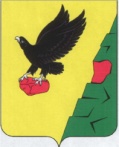                  Муниципальное образованиеТюльганский районОренбургской областиАДМИНИСТРАЦИЯТЮЛЬГАНСКОГОРАЙОНАП О С Т А Н О В Л Е Н И Е                 Муниципальное образованиеТюльганский районОренбургской областиАДМИНИСТРАЦИЯТЮЛЬГАНСКОГОРАЙОНАП О С Т А Н О В Л Е Н И Е                 Муниципальное образованиеТюльганский районОренбургской областиАДМИНИСТРАЦИЯТЮЛЬГАНСКОГОРАЙОНАП О С Т А Н О В Л Е Н И Е    ___26.09.2016___   №    ____687-п___    ___26.09.2016___   №    ____687-п___    ___26.09.2016___   №    ____687-п___Разослано:райпрокурору, орготделу, МАУ «Тюльганский МФЦ », отделу архитектуры и градостроительства, А.В. Резепкиной, в дело.N п/пНаименование услуги, необходимой и обязательной для предоставления муниципальной услугиОрган (организация), предоставляющий (предоставляющая) услугуДокументы, необходимые для получения услуги, необходимой и обязательной для предоставления муниципальной услугиСведения о выдаваемом (выдаваемых) документе (документах)1.Выдача подготовленного и оформленного в установленном порядке проекта переустройства и (или) перепланировки помещения (2 экземпляра)*Проектная организация, имеющая допуск к видам работ, которые оказывают влияние на безопасность объектов капитального строительства1. Заявление.2. Документ,удостоверяющий личность заявителя (паспорт).3. Доверенность от заявителя, оформленная в установленном порядкеПроект переустройства и (или) перепланировки помещения2.Выдача плана переводимого помещения с его техническим описанием (в случае если переводимое помещение является жилым - технического паспорта такого помещения), если государственный учет жилищного фонда в отношении помещения не осуществленФилиал ФГБУ "Федеральная кадастровая палата Федеральной службы государственной регистрации, кадастра и картографии" по Оренбургской области, Государственное унитарное предприятие Оренбургской области "Областной центр инвентаризации и оценки недвижимости", Федеральное государственное унитарное предприятие "Российский государственный центр инвентаризации учета объектов недвижимости - Федеральное бюро технической инвентаризации" Оренбургский филиал"1. Заявление.2. Документ,удостоверяющий личность заявителя (паспорт).3. Доверенность от заявителя, оформленная в установленном порядке.4. Правоустанавливающие документы на помещениеПлан переводимого нежилого помещения либо технический паспорт переводимого жилого помещения3.Выдача поэтажного плана дома, в котором находится переводимое помещение, если государственный учет жилищного фонда в отношении дома не осуществленФилиал ФГБУ "Федеральная кадастровая палата Федеральной службы государственной регистрации, кадастра и картографии" по Оренбургской области, Государственное унитарное предприятие Оренбургской области "Областной центр инвентаризации и оценки недвижимости", Федеральное государственное унитарное предприятие "Российский государственный центр инвентаризации учета объектов недвижимости - Федеральное бюро технической инвентаризации" Оренбургский филиал1. Заявление2. Документ,удостоверяющий личность заявителя (паспорт).3. Доверенность от заявителя, оформленная в установленном порядке.4. Правоустанавливающие документы на помещениеПоэтажный план дома, в котором находится переводимое помещение4.Выдача правоустанавливающих документов на переводимое помещение, если право на него не зарегистрировано в Едином государственном реестре прав на недвижимое имущество и сделок с нимУправление Федеральной службы государственной регистрации, кадастра и картографии по Оренбургской области1. Заявление.2. Документ,удостоверяющий личность заявителя (паспорт).3. Доверенность от заявителя, оформленная в установленном порядке.4. Документы, которые в соответствии с законодательством Российской Федерации подтверждают наличие, возникновение, прекращение, переход, ограничение (обременение) правПравоустанавливающие документы на переводимое помещениеN п/пФамилия, имя, отчествоДокумент, удостоверяющий личность (серия, номер, кем и когда выдан)Подпись <*>Отметка о нотариальном заверении подписей лиц12345                                            Выдача заявителю документов                 № п/пНаименование услуги, необходимой и обязательной для предоставления муниципальной услугиОрган (организация), предоставляющий (предоставляющая) услугуДокументы, необходимые для получения услуги, необходимой и обязательной для предоставления муниципальной услугиСведенияо выдаваемом (выдаваемых) документе (документах)1.Выдача проекта переустройства и (или) перепланировки помещения (при пробивке проемов в несущих стенах многоквартирных домов в состав проекта должны быть включены сведения, обеспечивающие выполнение требований безопасности здания, в том числе требований механической, пожарной безопасности, требований безопасных для человека условий проживания и пребывания) (2 экземпляра)Проектная организация, имеющая допуск к видам работ, которые оказывают влияние на безопасность объектов капитального строительства1. Заявление;2. Документ, удостоверяющий личность заявителя (паспорт);3. Доверенность от заявителя, оформленная в установленном порядке.Проект переустройства и (или) перепланировки помещения (2 экземпляра)2.Выдача технического паспорта переустраиваемого и (или) перепланируемого помещения в случае, если государственный технический учет в отношении помещения не осуществленФилиал ФГБУ «Федеральная кадастровая палата Федеральной службы государственной регистрации, кадастра и картографии» по Оренбургской области, Государственное унитарное предприятие Оренбургской области «Областной центр инвентаризации и оценки недвижимости», Федеральное государственное унитарное предприятие «Российский государственный центр инвентаризации учета объектов недвижимости - Федеральное бюро технической инвентаризации»  1. Заявление;2. Документ, удостоверяющий личность заявителя (паспорт);3. Доверенность от заявителя, оформленная в установленном порядке;4. Правоустанавливающие документы на помещение.Технический паспорт переустраиваемого и (или) перепланируемого помещенияВыдача или направление заявителю результата предоставления муниципальной услуги